South Lake Middle SchoolPTSA Newsletter"Enriching Each Student’s Experience” EDITION 10	OCTOBER 2020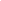 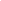 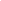 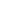 